Mateřská škola Rokycany, U Saské brány, p. o.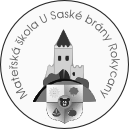 Třebízského 224, 337 01 RokycanyIČO: 	  70981426Tel:	  E-mail:  Dodavatel:Michal HumlObjednávka Objednávám u Vás renovaci umývárny v naší MŠ, U Saské brány, Třebízského 224, 33701 Rokycany. Předpokládaná cena: 38 500,- Kč Fakturujte  na adresu Mateřské školy, IČO: 709 814 26.V Rokycanech dne 20.11.2022Děkuji za vyřízení.							Mgr., Bc. Věra Zagorová								Ředitelka MŠ Rokycany, U Saské brány